ГЕНЕРАЛЬНАЯ ПРОКУРАТУРА РОССИЙСКОЙ ФЕДЕРАЦИИ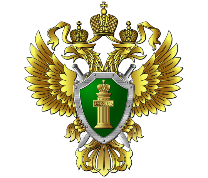 ВОЛЖСКАЯ МЕЖРЕГИОАНЛЬНАЯ ПРИРОДООХРАННАЯ ПРОКУРАТУРАЧЕРЕПОВЕЦКАЯ МЕЖРАЙОННАЯ ПРИРОДООХРАННАЯ ПРОКУРАТУРАПриродоохранная прокуратура разъясняет изменения в порядок предоставления геологической информации о недрахС 1 сентября 2023 года вступил в силу новый порядок предоставления геологической информации о недрах в федеральный фонд геологической информации и его территориальные фонды.Приказом Минприроды России № 547, Роснедр № 04 от 23.08.2022 обновлен Порядок представления геологической информации о недрах в федеральный фонд геологической информации и его территориальные фонды, фонды геологической информации субъектов Российской Федерации, который будет действовать по 31 августа 2029 г.Ответственными за представление такой информации о недрах являются:- пользователь недр по лицензии на пользование недрами;- государственное (бюджетное или автономное) учреждение, находящееся в ведении Федерального агентства по недропользованию и его территориальных органов и осуществляющее мероприятия по государственному геологическому изучению недр на основании государственного задания (далее - подведомственное учреждение);- исполнитель по государственному контракту.Порядком уточнены сроки предоставления пользователями недр первичной и интерпретированной геологической информации.